DOI: 10.15405/epsbs.2020.xx.xxxxAmurCon 2020 International Scientific Conference Название статьи - не более 12 слов Первый автор (a) *, второй автор (b), третий автор (с) *Corresponding author(a) Организация первого автора, адрес, город, страна, электронная почта, тел. (b) Организация второго автора, адрес, город, страна, электронная почта, тел. (c) Организация третьего автора, адрес, город, страна, электронная почта, тел. AbstractАбстракт должен быть объемом от 200 до 250 слов 2357-1330 © 2020 Published by European Publisher.Keywords: Максимум 6 ключевых слов, вводятся через запятую IntroductionВведениеЗамените данный текст текстом вашей статьиЗамените данный текст текстом вашей статьи.Замените данный текст текстом вашей статьиЗамените данный текст текстом вашей статьи.Замените данный текст текстом вашей статьи.Замените данный текст текстом вашей статьи.Замените данный текст текстом вашей статьиЗамените данный текст текстом вашей статьи.Если у вас нет таблиц и рисунков, удалите эти примерыЗаголовок таблицыЗамените данный текст текстом вашей статьи.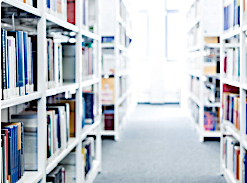 Заголовок рисункаЗамените данный текст текстом вашей статьи.  Problem StatementОписывается постановка проблемы  Замените данный текст текстом вашей статьи.Замените данный текст текстом вашей статьи.Замените данный текст текстом вашей статьи.Замените данный текст текстом вашей статьиЗамените данный текст текстом вашей статьи.Замените данный текст текстом вашей статьиЗамените данный текст текстом вашей статьи.  Research QuestionsОписание изучаемого предмета статьи.Замените данный текст текстом вашей статьиЗамените данный текст текстом вашей статьи.Замените данный текст текстом вашей статьиЗамените данный текст текстом вашей статьи.Purpose of the StudyЦель работы.Замените данный текст текстом вашей статьиЗамените данный текст текстом вашей статьи.Замените данный текст текстом вашей статьиЗамените данный текст текстом вашей статьи.Замените данный текст текстом вашей статьи.Замените данный текст текстом вашей статьи.Замените данный текст текстом вашей статьи. Research MethodsОписание используемых методов при выполнении исследования.Замените данный текст текстом вашей статьиЗамените данный текст текстом вашей статьи.Замените данный текст текстом вашей статьиЗамените данный текст текстом вашей статьи.Замените данный текст текстом вашей статьи.Замените данный текст текстом вашей статьи.Замените данный текст текстом вашей статьи.  FindingsРезультаты данного исследования  Замените данный текст текстом вашей статьиЗамените данный текст текстом вашей статьиЗамените данный текст текстом вашей статьи.Замените данный текст текстом вашей статьи.Замените данный текст текстом вашей статьи.Замените данный текст текстом вашей статьи.Если у вас нет таблиц и рисунков, удалите эти примерыЗаголовок таблицыЗамените данный текст текстом вашей статьи.Заголовок рисункаЗамените данный текст текстом вашей статьи.  ConclusionЗаключение и выводыЗамените данный текст текстом вашей статьиЗамените данный текст текстом вашей статьи.Замените данный текст текстом вашей статьиЗамените данный текст текстом вашей статьи.Замените данный текст текстом вашей статьи.Замените данный текст текстом вашей статьи.Замените данный текст текстом вашей статьи.Замените данный текст текстом вашей статьи.Acknowledgments [if any]Сюда вводится ссылка на гранты и программы, благодаря которым было выполнено исследование, описанное в статье. Если ссылок нет, то этот текст убирается. ReferencesСписок литературыBogel, P. M., & Upham, P. (2018). Role of psychology in sociotechnical transitions studies: Review in relation to consumption and technology acceptance. Environmental Innovation and Societal Transitions, 28, 122-136. https://doi.org/10.1016/j.eist.2018.01.002Silvia, P. J. (2007). How to write a lot: A practical guide to productive academic writing [Kindle DX version]. Retrieved from http://www.amazon.comЗамените список литературы, представленный в качестве примера, на список литературы, использованный в статье.  Column HeadingColumn HeadingColumn HeadingColumn HeadingColumn HeadingColumn HeadingColumn HeadingColumn Heading